Pictures of ItRC IHL trainings and courses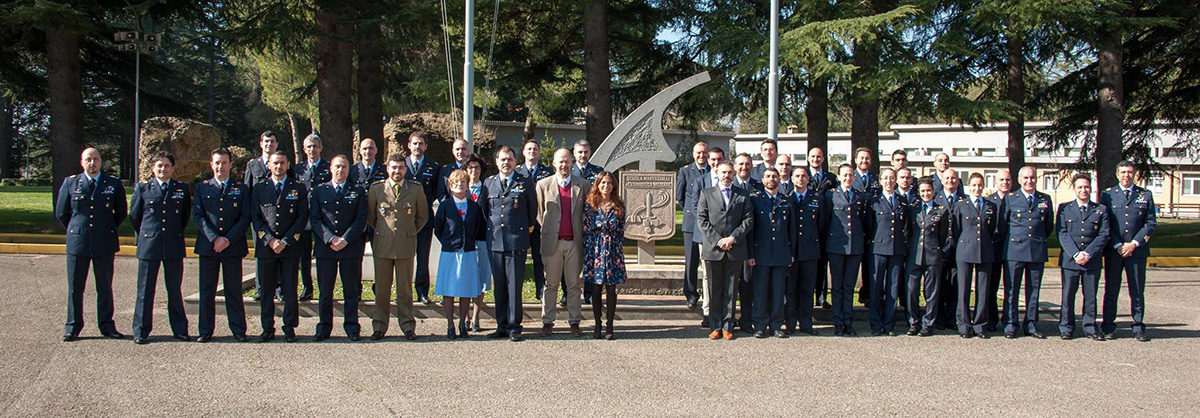 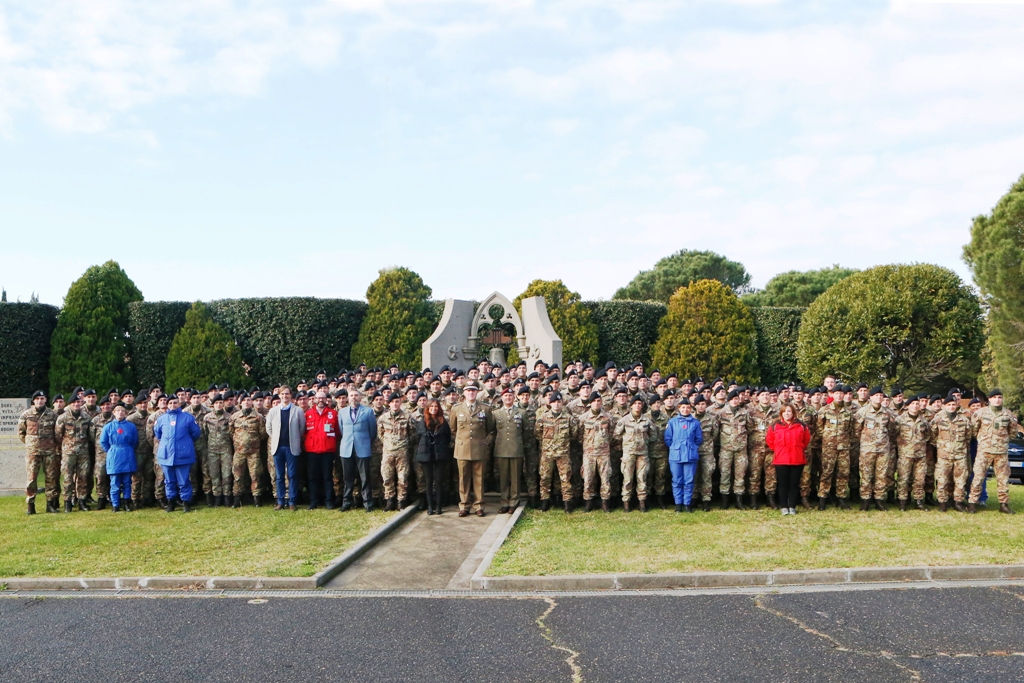 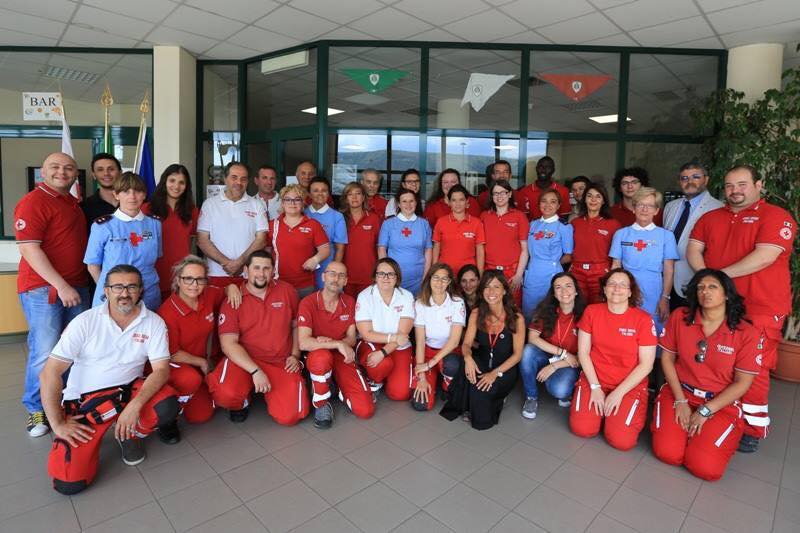 